すむなら葛城住宅取得事業補助金（添付書類一覧）住宅取得事業補助金交付申請書位置図のコピー・住宅地図やGoogle mapなど住宅の所在地周辺がわかるもの。納税証明書又は完納証明書等（滞納がない証明）・申請者及び申請者と同一世帯全員分（配偶者・子どもの分も必要）。・葛城市に税金をまだ納めていない場合は、前住所地の市役所等で発行される証明書が必要。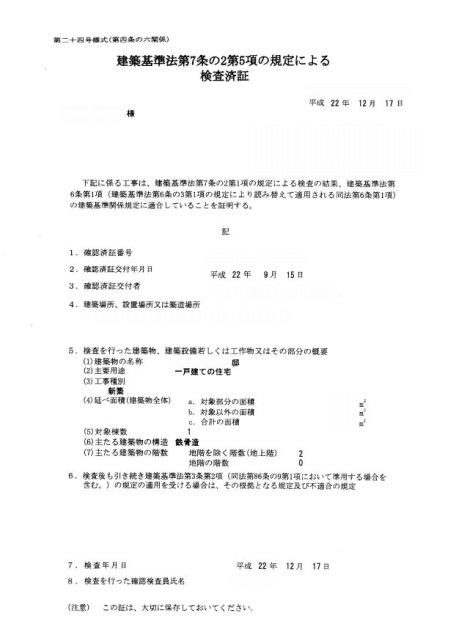 住宅取得事業補助金事業完了報告書建築確認検査済証の写し・建築確認検査済証、建物の建築完了後に受けた書類で書面上部に「建築基準法第７条の２第５項の規定による」文言があるもの。住民票謄本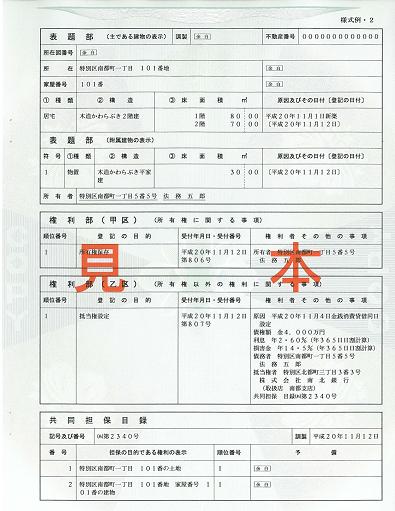 ・世帯全員分で続柄記載。住宅の登記簿謄本の写し・建物に関する全部事項証明書その他市長が必要と認める書類※モデルハウス等の購入、子どもの納税証明書等が発行されない場合、その他書類が必要な場合がありますので、下記までお問い合わせください。お問い合わせ先＊葛城市役所新庄庁舎企画政策課（℡69-3001）　　　　　　　　　　　　　　